Autorizzazione a realizzareIo sottoscritto(-a), ____________________________________________________, nato(-a) il ________, residente a: ________________________________________________________________________________________  
dichiaro di acconsentire liberamente a essere fotografato(-a) e filmato(-a) ai fini del concorso "ImagineEU" per le scuole organizzato dal Segretariato generale della Commissione europea, unità A.1 - Priorità strategiche e programma di lavoro.Dichiaro di accettare le regole del concorso e di sottoscrivere l'informativa sulla privacy relativa al concorso video per le scuole "ImagineEU".Io sottoscritto(-a) autorizzo la Commissione europea (CE) a:trattare foto e video che mi ritraggono ai fini del concorso "ImagineEU" per le scuole e a utilizzare senza limitazioni dette fotografie e/o filmati in ogni tipo di pubblicazione e in qualsiasi forma di diffusione televisiva o di comunicazione via internet, come descritto nelle regole del concorso e nell'informativa sulla privacy;inserire e archiviare dette fotografie e/o filmati nelle banche dati online dell'Unione europea, accessibili gratuitamente al pubblico. I terzi autorizzati all'accesso a tali banche dati potranno utilizzare dette fotografie e/o filmati nel rispetto della decisione della Commissione relativa al riutilizzo dei documenti della Commissione (2011/833/UE) unicamente a fini informativi o didattici,per illustrare o promuovere le attività o i progetti delle istituzioni europee e dell'Unione europea come definito nel DPR-EC-09286.Esprimo il consenso al trattamento dei miei dati personali nella misura necessaria al conseguimento delle finalità sopra indicate, conformemente all'informativa sulla privacy. La CE garantisce che i dati personali che mi riguardano verranno trattati conformemente al regolamento (UE) 2018/1725. I dati potranno essere archiviati dalla CE.Prendo atto che, in qualità di interessato:ho il diritto di revocare il mio consenso in qualsiasi momento. La revoca del consenso non pregiudicherà la liceità del trattamento effettuato prima della revoca;sono titolare dei diritti di cui all'informativa sulla privacy.Per revocare il consenso o esercitare i summenzionati diritti, rivolgersi alla CE inviando una mail all'indirizzo: 	
SG-ECI-INFO@ec.europa.eu.La presente autorizzazione è valida in tutto il mondo per l'intera durata della protezione giuridica della foto/del filmato. L'autorizzazione può essere revocata dandone comunicazione alla CE all'indirizzo sopraindicato.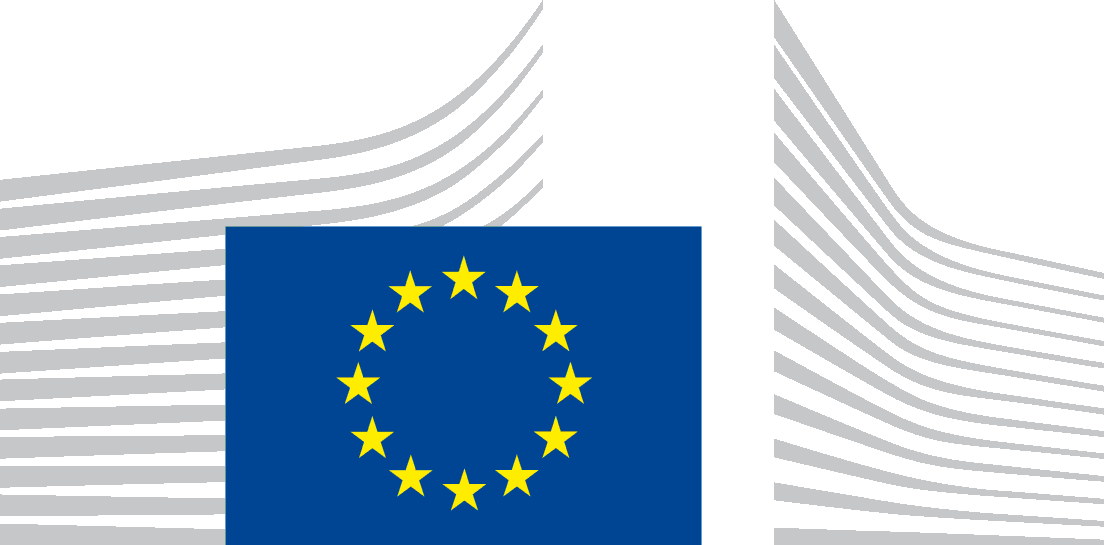 COMMISSIONE EUROPEASEGRETARIATO GENERALEDirezione A - Strategia, legiferare meglio e governo societarioSG.A.1 - Priorità strategiche e programma di lavororiprese fotografiche di un minoreriprese cinematografiche di un minoreSoggetto della fotografia/del filmato per il concorso "ImagineEU" per le scuole: [Breve descrizione del tema della foto/del filmato, in modo da facilitarne l'identificazione] ____________________________________________________________________________________________________________________________________________________________________________________________ ______________________________________________________________________________________________ Data della ripresa fotografica/cinematografica: ______________________________________________________
Località: ______________________________________________________________________________________ Soggetto della fotografia/del filmato per il concorso "ImagineEU" per le scuole: [Breve descrizione del tema della foto/del filmato, in modo da facilitarne l'identificazione] ____________________________________________________________________________________________________________________________________________________________________________________________ ______________________________________________________________________________________________ Data della ripresa fotografica/cinematografica: ______________________________________________________
Località: ______________________________________________________________________________________ Firma dello studente/della studentessa, preceduta dalla menzione "Letto e approvato"Data: Firma del genitore o dei genitori/del rappresentante o dei rappresentanti legali, preceduta dalla menzione "Letto e approvato"Data:Nome e cognome: